Version HistoryContentsContents	3Overview	4User ID Registration	4Data Access	4Data Confidentiality	4Security	4Help	4Navigation	4Direct Certification Steps	5Importing the Direct Certification File – KTAP/SNAP/Medicaid ONLY	8Direct Certification Template	8Data Import into Infinite Campus	8Notes on Infinite Campus Direct Certification Import Process	13Frequently Asked Questions	13Resources	15Appendix	16Glossary	17OverviewThe SCN direct certification Web download tool provides access to SNP sponsors for the purpose of downloading the direct certification file through a secure Web portal. SNP sponsors will use the direct certification to determine which students are eligible for free meal eligibility. The direct certification file will be updated on a monthly basis. The tool is available to private, parochial and public schools. Access to the tool will be granted through the Division of School and Community Nutrition’s (SCN) schools branch.User ID Registration All users must complete the user self-registration form for access to the tool. Only the Food Service Director and their appointed designee may have access to the system. The additional designated user users must be reviewed, approved and submitted by the Food Service Director before access will be granted. The direct certification contains sensitive and confidential information and thus SCN will limit access.  The user registration form may be obtained by contacting SCN’s Sheri McFarland (sheri.mcfarland@education.ky.gov). Note: Users who leave their position within food service should notify SCN, who will remove their user ID from the system.Data AccessUsers have been assigned county level direct certification data based on their district/diocese county location. Some districts have attendance areas that stretch across county lines. Additional counties will be granted based on a review by SCN. Districts may request access to additional counties through an email to Sheri McFarland (sheri.mcfarland@education.ky.gov). The request should include justification for the additional counties. SCN will review and grant approval based on a valid, demonstrated need.Data ConfidentialityThe direct certification data, as it contains sensitive and confidential information, should be stored in a secure location on your network. Keep all hard copies of any printouts in a locked storage area.SecurityUser IDs and passwords should not be shared with other users. The passwords have no expiration date attached to them. Forgotten or misplaced user IDs or passwords can be retrieved by following the help process on the user registration site (https://applications.education.ky.gov/login) or by contacting the KETS Service Desk.HelpUsers who need their password reset should contact the KETS Service Desk at (502) 564-2002.Navigation The user should have followed the self-registration process to obtain a user ID and password. An email from SCN will confirm that the user has been set up in the tool.Direct Certification Steps  Navigate to the SCN Direct Certification Web Download tool: https://applications.education.ky.gov/login 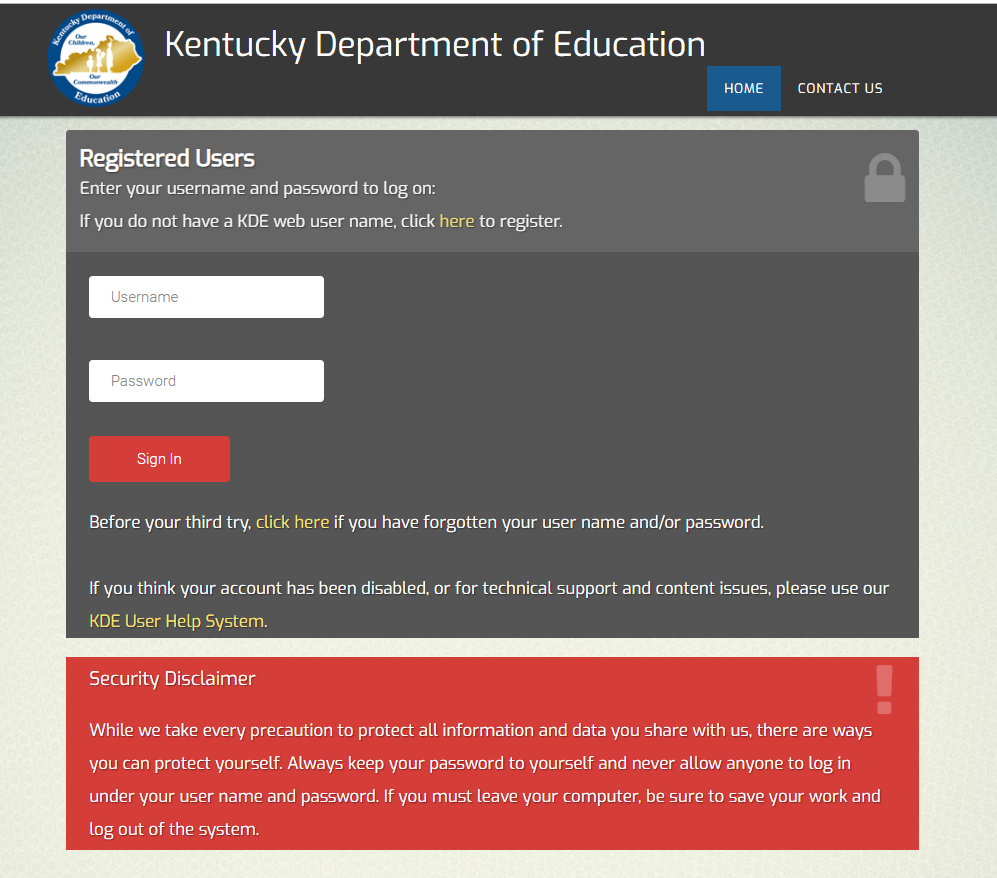 Enter in your user ID and password.Click on the “SCN Direct Certification” link.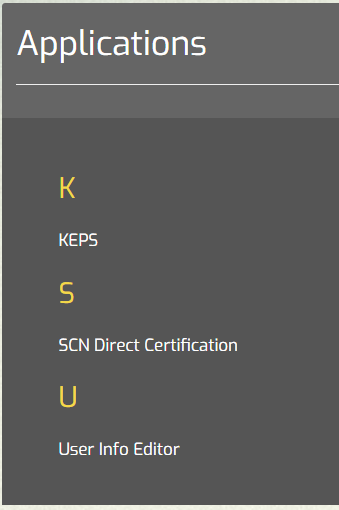 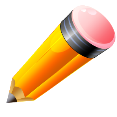 The download screen shall appear. A description of the key information follows: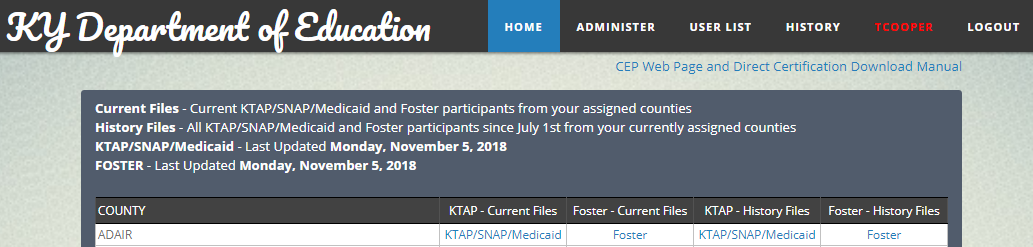 Logged in as – your current usernameLogout – to log out of the systemFile are up to date as of – date the files were last updatedCurrent Files – the current month’s KTAP/SNAP/Medicaid and foster care recipients for your assigned countiesHistory Files – a unique list of all KTAP/SNAP/Medicaid and foster care recipients from your assigned counties from July 1st to the current monthCounty Name – the assigned counties for your user ID{Current File}  - the hyperlink to download the current direct certification file in .csv format{History File} – the hyperlink to download the historical direct certification file in .csv formatContact Us/Help – access for assistance from the KETS Service DeskKTAP/SNAP/Medicaid – a list of all KTAP/SNAP/Medicaid participants for which DC eligibility can be extended to other members in the household.Foster - a list of all active foster children in Kentucky; DC eligibility cannot be extended to other members in the householdUsers will click on the “Current File” link and then click “Open”: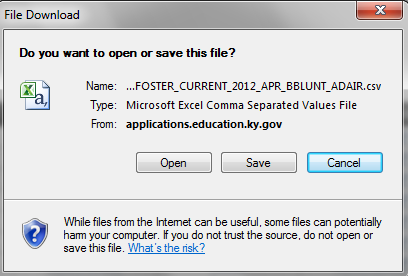 The file will automatically open in Excel. Automatically size the columns by clicking on the upper left hand portion of the worksheet area.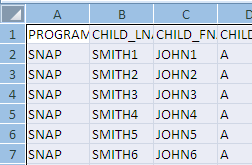 Place your cursor until it appears as a double arrow then double-click.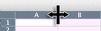 The data has been placed in a logical order. The definitions of the fields follow in the appendix. Following below are comments on the file layout: The county name appears in the final column. You should verify this contains the counties you are interested in.The guardian SSN contains only the last 4 digits to protect privacy.The Zip + 4 and the guardian SSN will omit any leading zeroes from displaying, which is an Excel issue. However, the data does appear in the file itself.Save the file format in the original .csv type. When Excel prompts you to save the file in a .csv format, select ‘Yes’.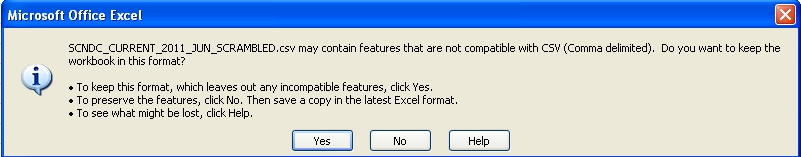 Return to the tool. Click on “Logout” to exit the system.Importing the Direct Certification File – KTAP/SNAP/Medicaid ONLYAll of the necessary software to import the direct certification file into Infinite Campus is available to districts at no charge. The POS system and Infinite Campus should be kept in synch with each other. The FRAM WebEx presentation provides detailed instructions on how to accomplish that. The POS system is the official system of record for all SCN reporting requirements. Direct Certification TemplateInfinite Campus placed a direct certification mapping template on all district sites in July 2011. The template will be named “SCN Direct Certification Import” and will have all the settings established for steps 5 & 7 below. Data Import into Infinite CampusLog in to Infinite Campus. If you do not have a user ID contact your district IT administrator.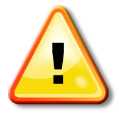 Ensure the correct year and other information is shown on the top menu bar for the current year: in this example, the ’14-15 school year’ is selected.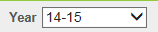 Navigate to FRAM>Eligibility Import Wizard. Choose the import mapping.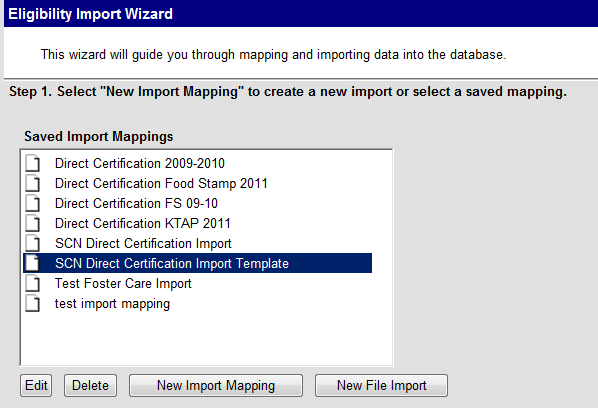 Click “Edit”.Complete the fields below as follows: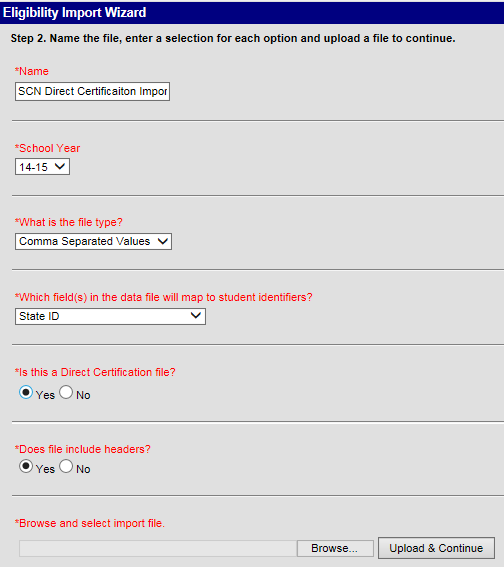 Once you have completed the fields, you will then click ‘Upload & Continue’.In this next screen you will define the student ID field. Input a ‘7’ into the field as below: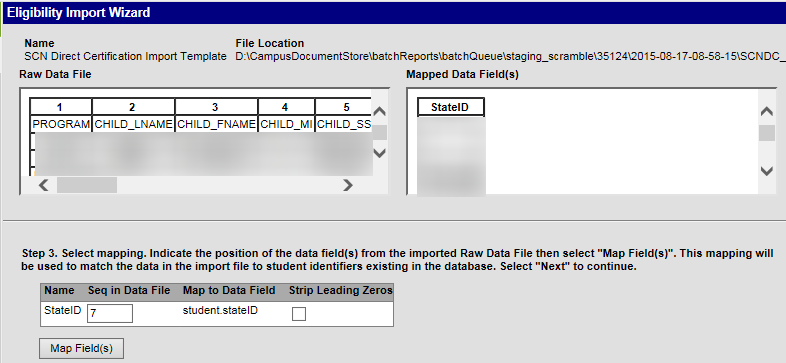 Click ‘Map Field’.Scroll down and click ‘Next’.Key in the appropriate Start and End dates:The ‘Start Date’ will be when the DC data is imported into Infinite Campus.The ‘End Date’ will be the last day of June within the school year; in this example for school year 2014-2015 the date will be 6/30/2015.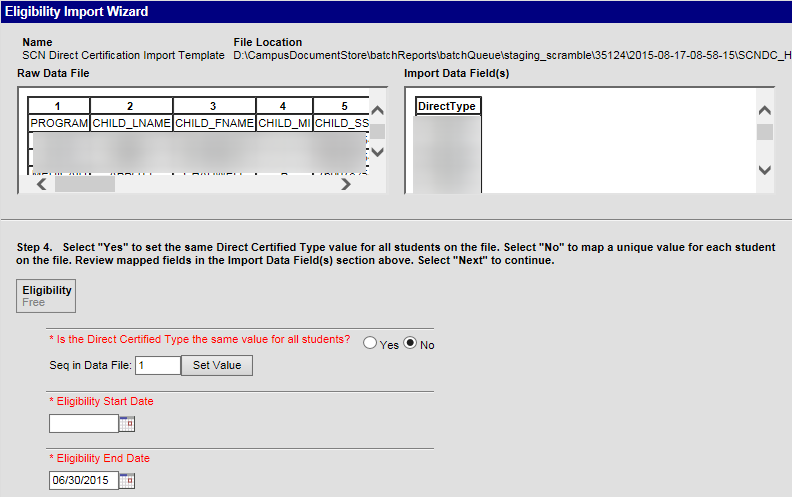 With regards to “Is the Direct Certified Type the same value for all students?” select ‘No’. (For importing the DC Foster file you can mark ‘Yes’ – and select Foster for the selection.)Enter a ‘1’ for the sequence in the data file.Click ‘Set Value’.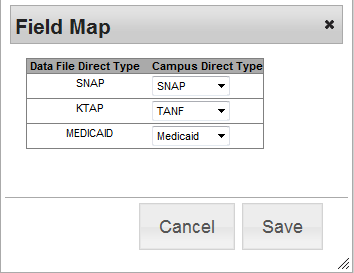 Enter in the values as shown.Enter in today’s date for the “Eligibility Start Date”Click ‘Save’.Scroll down and click ‘Next’.Confirm the following information: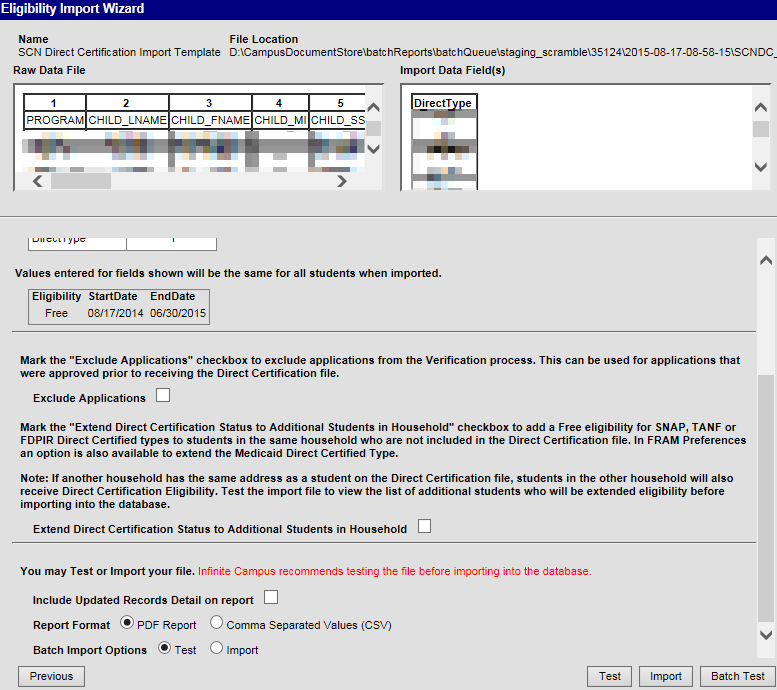 Extend direct certification status to additional students within the household by checking the checkbox for the DC download file of KTAP/SNAP/Medicaid recipients.It is recommended to include updated records detail on the report.Click ‘Test’.Review the test report (see example below).Finally, if everything appears correct, then click ‘Import’.Review the report.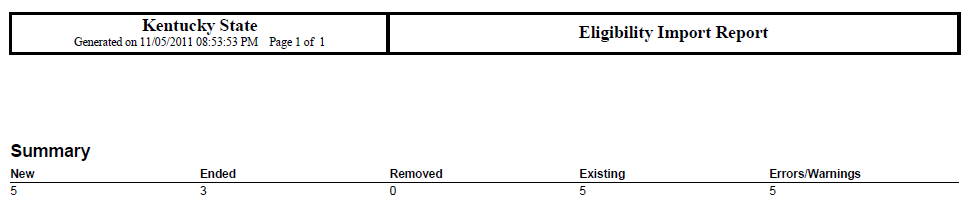 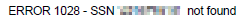 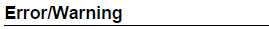 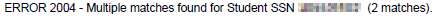 Notes on Infinite Campus Direct Certification Import ProcessContinuation of Direct Certification Status: Students who appear on a previous direct certification file will not be removed or end dated if they do not appear on subsequent direct certification files.Example: Mary Jones, a student in your school, appears on the July direct certification file but does not appear on the August direct certification file. Mary’s direct certification and free meal status will remain once the August direct certification file is imported.Missing SSIDs: Students who do not have an SSID on the direct certification file will not be imported. Districts may want to scan through students with missing SSIDs to see if any of the children noted are in their district. It may be helpful to either sort the Excel file by SSID or apply a filter to the SSID field, selecting only blank records.Frequently Asked QuestionsWhat is the purpose of the ‘History’ DC file?The DC ‘History’ file contains a unique list of all students who have been on a DC file during the school year. The ‘most recent month’ field displays when the student was last on the file. It is useful for the following reasons:Auditing – SCN can pull the DC file to compare your DC identified students against a master listRe-Import – If you neglected to download a DC file in a particular month this will help you get caught up. Also, districts are encouraged to import the DC History file prior to reporting their April DC counts in CNIPS since students may have been missed as DC. Transferring students, new students, kindergartners, etc. may have been missed as DC due timing: your DC import occurred prior to them enrolling, their SSN was incorrect but since has been fixed, etc.How often should I update my POS/IC with the DC information?Sponsors should update their student information on a monthly basis.How often will the foster child data be updated?The file will be updated on a monthly basis.Why are out-of-state foster children appearing on our file?These are children for whom 1) CHFS does not have an address yet in their system; 2) the child is placed in an out-of-state placement. In either instance the child may be attending your school. SCN will monitor this to determine the value of including out-of-state students on every DC download list.Why is the foster child DC list a separate file?Direct certification cannot be extended to other members in the household. Thus, a separate file had to be created.Why is the guardian information missing for foster children?CHFS could not provide us that information on the file.I have foster children that are not on this file.Some foster children may be placed voluntarily with a relative or other type living situation---are not wards of the state. However, due to the transient nature of foster care, some foster children under care of the state may not appear on your list until a later month until after their foster care location has been updated.What if the foster child is already marked as DC?You won’t need to do anything for this student since they are already noted as being DC. Many of our students live in another county but attend our school. Can I obtain that county’s DC list?By default access is provided to the SFA home county and all bordering counties. The SCN schools branch manager reviews any additional requests outside of the bordering counties. Please send an email to Sheri McFarland (sheri.mcfarland@education.ky.gov) to request access to more counties. I’m a new food service director and need access to the DC file.Please contact Sheri McFarland (sheri.mcfarland@education.ky.gov). I’ve lost my user ID/password.Please contact the KETS Service Desk at (502) 564-2002.Which student identifier results in more data matches – SSN or SSID?SSID. However, see the note below.What if I want to maximize the number of DC matches?Match your student roster on both SSN and SSID. This will entail creating a separate data mapping, one for each student identifier, and running the DC import two times – one for each data mapping.What if I am only able to use SSID (or SSN) to match against my student roster?Only SSN – Filter the DC file in Excel based on blank SSNs. Look for any students with SSIDs. These are potential matches to your student roster.Only SSID - Filter the DC file in Excel based on blank SSIDs. Locate any additional students who may be on your student roster.I forgot to download a monthly DC file. Download the DC history file and import that into IC or your POS. This will bring you up to date to the current calendar month.What is new with the addition of Medicaid recipients?As part of a demonstration project with the USDA, Medicaid DC recipients are now included on the DC download file. Per CHFS, a single case is assigned if a family receives both SNAP/KTAP and Medicaid. Thus, you are receiving an unduplicated file of KTAP/SNAP/Medicaid recipients. With Medicaid DC can eligibility be extended to other members in the household?Yes, this is the same as with KTAP/SNAP.ResourcesSeveral resources are available to districts for assistance. Here is a list of suggested resources.Infinite CampusCampus Communityhttps://community.infinitecampus.com Resource guides, forumsWebEx Sessions https://university.infinitecampus.com/learn/global-search/FRAM  FRAM VerificationFRAM Eligibility Import Wizard FRAM Managing Paper ApplicationsFRAM Online ApplicationsFor policy questions or questions on the Direct Certification Web Download tool please contact Sheri McFarland (sheri.mcfarland@education.ky.gov).For Infinite Campus Import and SEEK At-Risk questions please contact Samantha Engstrom (samantha.engstrom@education.ky.gov) For Point of Sale (POS) Import questions please contact your POS vendor support.AppendixDirect Certification Fields – KTAP/SNAP*History file onlyDirect Certification Fields – Foster*History file onlyGlossaryKentucky Department of Education Direct Certification Web Download Tool User ReferenceAuthorDescriptionDateBrad BluntOriginal6/30/2011Brad BluntAdded information on Infinite Campus template7/5/2011Brad BluntUpdated information regarding foster care DC data4/4/2012Brad BluntUpdates for the 12-13 school year7/2/2012Brad BluntUpdates based on Medicaid DC9/20/2012Brad Blunt Updated FRAM screen prints based on Campus enhancement3/27/2013Brad BluntUpdates based on direct certification type7/02/2013Brad BluntMinor edits8/17/2015Tim CooperUpdated points of contact for support.11/13/2015Tim CooperUpdated screenshots for new webapps UI, KIDS/OET name change and At-Risk IC support contact. 11/28/2018Jessica CarltonUpdated the Infinite Campus training links.1/29/2018Tim CooperUpdated SCN point of contact. 1/20/2023FieldDescriptionPROGRAMSNAP, KTAP or Medicaid public assistance programsCHILD_LNAMEChild’s last nameCHILD_FNAMEChild’s first nameCHILD_MIChild’s middle initialCHILD_SSNChild’s SSNCHILD_DOBChild’s date of birthCHILD_SSIDChild’s State Student IdentifierGUARD_FNAMEGuardian’s first nameGUARD_MIGuardian’s middle initialGUARD_LNAMEGuardian’s last nameGUARD_SSN_LAST4Guardian’s last 4 digits of SSNADR_LINE1Address line 1ADR_LINE2Address line 2ADR_CITYCityADR_STATEStateADR_ZIP_5Zip codeADR_ZIP_44 digit zip code (if available)PHONEHousehold phone numberMOST_RECENT_MTH*Most recent month child appears on direct certification fileCOUNTYCounty of direct certification recordFieldDescriptionCHILD_LNAMEChild’s last nameCHILD_FNAMEChild’s first nameCHILD_MIChild’s middle initialCHILD_SSNChild’s SSNCHILD_DOBChild’s date of birthCHILD_SSIDChild’s State Student IdentifierADR_LINE1Address line 1ADR_LINE2Address line 2ADR_CITYCityADR_STATEStateADR_ZIP_5Zip codeADR_ZIP_44 digit zip code (if available)PHONEHousehold phone numberMOST_RECENT_MTH*Most recent month child appears on direct certification fileCOUNTYCounty of direct certification recordTitleDefinitionCampus CommunityLocation of support documents, videos and other tools to assist in learning Infinite CampusCategorically EligibleAutomatic eligibility for free meal status based on participation in mean tested program (SNAP, KTAP, Head Start) or the student's status (migrant, runaway, or homeless)CHFSCabinet for Health and Family Services: administers KTAP and SNAP programs; provides data extract files of KTAP and SNAP recipients (including both parent and their children) to OET in a text delimited format; also provides current list of foster child data for use in direct certificationDirect CertificationProcess to determine a student’s eligibility for free meal status; any KTAP or SNAP recipients are automatically designated with a free meal statusFRAMFree and Reduced Application Module: data module in Infinite Campus, Kentucky’s Student Information System, which has tools to manage student meal status eligibility, including a direct certification data import toolFSDFood Service DirectorInfinite CampusVendor that provides Kentucky's Student Information Services; web-based interface to track attendance, grades, student enrollment and other key informationKSISKentucky Student Information System: web-based system to track grades, attendance, student enrollment and other key information; main data repository for all student tracking informationKSIS & MoreMonthly KSIS newsletter produced by the Office of Knowledge, Information and Data ServicesKTAPKentucky Transitional Assistance Program: provides cash assistance to needy families (formerly known as public aid)MappingUsed for data import process; defines the location of each field in a data file by column number.MedicaidProvides health care for low-income familiesNSLPNational School Lunch Program: federally funded program designed to provide nutritious meals in a school or institutional settingOETOffice of Education Technology; Parses the CHFS data extract files to county-based data files and produces the data CDs for SCN; the data CD contains both KTAP and SNAP data files for each countyPOS SystemPoint of Sale/Point of Service: school cafeteria’s system for processing students’ meal cards; several different systems are used by Kentucky schoolsSCNSchool and Community Nutrition: administers NSLP program using federal funds; responsible for program monitoring and compliance by NSLP sponsorsSNAPSupplemental Nutrition Assistance Program: assists families with obtaining food (formerly known as food stamps)SSIDState Student Identifier: a unique 10 digit number assigned to public school students